Allegato 1.2 Domanda di partecipazioneAl Dirigente Scolastico dell’Istituto Comprensivo Statale Monsignor Saba - ElmasOggetto: Domanda di partecipazione alla procedura di selezione di TUTOR INTERNI, per l’attuazione delle azioni di formazione riferite al Progetto finanziato con i Fondi Strutturali Europei Programma Pon Scuola 2014-2020 -Azione 10.2.2 "Azioni Di Integrazione e Potenziamento delle Aree Disciplinari di Base con particolare riferimento al I e II Ciclo" – Decreto Ministeriale N. 176/2023 finanziato con FSE Asse 1 – Azione 10.2.2Codice Progetto:  10.2.2A-FSEPON-SA-2024-612024-61CUP:  J23C23000290006Titolo Progetto:  ONLY ENGLISHIl/la sottoscritto/a 			nato/a a 		(  ) il   / /  codice fiscale 	 residente a 				(  ) in via 		 n.  _ Recapito telefono fisso 				 recapito tel. cellulare 			 indirizzo e-mail 		,CHIEDEdi essere ammesso/a alla procedura di selezione di cui all’oggetto e di essere inserito/a nella graduatoria di:TUTOR INTERNI, per le attività del progetto Codice: 10.2.2A-FSEPON-SA-2024-612024-61 - Titolo Progetto: ONLY ENGLISH, nel/i seguente/i Modulo/i:A tal fine, valendosi delle disposizioni di cui all'art. 46 del DPR 28/12/2000 n. 445, consapevole delle sanzioni stabilite per le false attestazioni e mendaci dichiarazioni, previste dal Codice Penale e dalle Leggi speciali in materia e preso atto delle tematiche proposte nei percorsi formativiDICHIARASotto la personale responsabilità di: essere in possesso della cittadinanza italiana o di uno degli Stati membri dell’Unione europea; godere dei diritti civili e politici; non aver riportato condanne penali e non essere destinatario di provvedimenti che riguardano l’applicazione di misure di prevenzione, di decisioni civili e di provvedimenti amministrativi iscritti nel casellario giudiziale; essere a conoscenza di non essere sottoposto a procedimenti penali;essere in possesso dei requisiti essenziali previsti del presente avviso;aver preso visione dell’Avviso e di approvarne senza riserva ogni contenuto; di essere consapevole che può anche non ricevere alcun incarico/contratto;di possedere titoli e competenze specifiche più adeguate a trattare i percorsi formativi scelti.Dichiarazione di insussistenza di incompatibilitàdi non trovarsi in nessuna della condizioni di incompatibilità previste dalle Disposizioni e Istruzioni per l’attuazione delle iniziative cofinanziate dai Fondi Strutturali europei 2014/2020, in particolare di: di non essere collegato, né come socio né come titolare, alla ditta che ha partecipato e vinto la gara di appalto. di non essere parente o affine entro il quarto grado del legale rappresentante dell'Istituto e di altro personale che ha preso parte alla predisposizione del bando di reclutamento, alla comparazione dei curricula degli astanti e alla stesura delle graduatorie dei candidati.Come previsto dall’Avviso, allega: copia di un documento di identità valido; Curriculum Vitae in formato europeo con indicati i riferimenti dei titoli valutati di cui all’allegato 2 - Tabella di autovalutazione. Dichiara, inoltre:di conoscere e saper usare la piattaforma on line “Gestione Programmazione Unitaria - GPU”di conoscere e di accettare le seguenti condizioni:Partecipare, su esplicito invito del Dirigente, alle riunioni di organizzazione del lavoro per fornire e/o ricevere informazioni utili ad ottimizzare lo svolgimento delle attività;Concorrere alla definizione della programmazione didattica delle attività ed alla definizione dei test di valutazione della stessa;Concorrere alla scelta del materiale didattico o predisporre apposite dispense di supporto all’attività didattica;Concorrere, nella misura prevista dagli appositi regolamenti, alla registrazione delle informazioni riguardanti le attività svolte in aula e la valutazione delle stesse sulla piattaforma ministeriale per la gestione dei progetti;Svolgere le attività didattiche nei plessi dell’Istituto;Redigere e consegnare, a fine attività, su apposito modello, la relazione sul lavoro svolto.Elegge come domicilio per le comunicazioni relative alla selezione:  La propria residenza  altro domicilio: ________________________________________________________Informativa ex art. 13 D.Lgs. n.196/2003 e ex art. 13 del Regolamento Europeo 2016/679, per il trattamento dei dati personali dei dipendentiIl/la sottoscritto/a con la presente, ai sensi degli articoli 13 e 23 del D.Lgs. 196/2003 (di seguito indicato come “Codice Privacy”) e successive modificazioni ed integrazioni, AUTORIZZAL’Istituto Comprensivo Statale Monsignor Saba di Elmas al trattamento, anche con l’ausilio di mezzi informatici e telematici, dei dati personali forniti dal sottoscritto; prende inoltre atto che, ai sensi del “Codice Privacy”, titolare del trattamento dei dati è l’Istituto sopra citato e che il sottoscritto potrà esercitare, in qualunque momento, tutti i diritti di accesso ai propri dati personali previsti dall’art. 7 del “Codice Privacy” e dal Capo III del Regolamento (ivi inclusi, a titolo esemplificativo e non esaustivo, il diritto di ottenere la conferma dell’esistenza degli stessi, conoscerne il contenuto e le finalità e modalità di trattamento, verificarne l’esattezza, richiedere eventuali integrazioni, modifiche e/o la cancellazione, nonché l’opposizione al trattamento degli stessi).Data						Firma	___________________________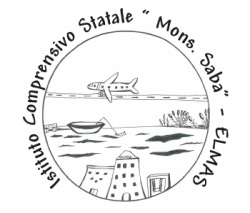 ISTITUTO COMPRENSIVO STATALE“Monsignor Saba”           Via Buscaglia, 23 – 09067 ELMAS (CA)                                                Tel 070/2135088 PEO caic84400a@istruzione.it; PEC caic84400a@pec.istruzione.it     sito web: www.comprensivoelmas.edu.itTitolo modulo e AttivitàOreTitolo di accesso richiestoPotenziamento delle competenze in IngleseLaboratorio Lingua Inglese N. 130Laurea in scienze della formazione primaria o diploma magistrale.Potenziamento delle competenze in Inglese  Laboratorio Lingua Inglese N. 230Laurea in scienze della formazione primaria o diploma magistrale.Potenziamento delle competenze in IngleseLaboratorio Lingua Inglese N. 330Laurea in scienze della formazione primaria o diploma magistrale.Potenziamento delle competenze in IngleseLaboratorio Lingua Inglese N. 430Laurea in scienze della formazione primaria o diploma magistrale.Potenziamento delle competenze in Inglese  Laboratorio Lingua Inglese N. 530Laurea in scienze della formazione primaria o diploma magistrale.